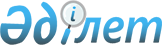 Мұнайлы ауданы бойынша шаруашылық жүргізу құқығындағы мемлекеттік кәсіпорындардың ұйымдық-құқықтық нысанындағы орта білім беру ұйымдарын қоспағанда, коммуналдық мемлекеттік кәсіпорындардың таза кірісінің бір бөлігін аудару нормативін белгілеу туралыМаңғыстау облысы Мұнайлы ауданы әкімдігінің 2022 жылғы 31 қазандағы № 265-қ қаулысы. Қазақстан Республикасының Әділет министрлігінде 2022 жылғы 7 қарашада № 30422 болып тіркелді
      Қазақстан Республикасының "Қазақстан Республикасындағы жергілікті мемлекеттік басқару және өзін-өзі басқару туралы" Заңының 31-бабына, Қазақстан Республикасының "Мемлекеттік мүлік туралы" Заңының 140-бабы 2-тармағына сәйкес, Мұнайлы ауданының әкімдігі ҚАУЛЫ ЕТЕДІ:
      1. Мұнайлы ауданы бойынша шаруашылық жүргізу құқығындағы мемлекеттік кәсіпорындардың ұйымдық-құқықтық нысанындағы орта білім беру ұйымдарын қоспағанда, коммуналдық мемлекеттік кәсіпорындардың таза кірісінің бір бөлігін аудару нормативi қосымшаға сәйкес белгіленсiн.
      2. Осы қаулының орындалуын бақылау Мұнайлы ауданы әкімінің жетекшілік ететін орынбасарына жүктелсін.
      3. Осы қаулы алғашқы ресми жарияланған күнінен кейін күнтізбелік он күн өткен соң қолданысқа енгізіледі Мұнайлы ауданы бойынша шаруашылық жүргізу құқығындағы мемлекеттік кәсіпорындардың ұйымдық-құқықтық нысанындағы орта білім беру ұйымдарын қоспағанда, коммуналдық мемлекеттік кәсіпорындардың таза кірісінің бір бөлігін аудару нормативі
					© 2012. Қазақстан Республикасы Әділет министрлігінің «Қазақстан Республикасының Заңнама және құқықтық ақпарат институты» ШЖҚ РМК
				
      Мұнайлы ауданының әкімі 

Е. Кумискалиев
Мұнайлы ауданы әкімдігінің2022 жылғы 31 қазандағы№ 265-қ қаулысына қосымша
Таза кіріс 500 000 теңгеге дейін
таза кіріс сомасынан 3 пайыз
Таза кіріс 1 000 000 теңгеге дейін
таза кіріс сомасынан 5 пайыз
Таза кіріс 2 000 000 теңгеге дейін
таза кіріс сомасынан 7 пайыз
Таза кіріс 3 000 000 теңгеге дейін
таза кіріс сомасынан 10 пайыз
Таза кіріс 3 000 001 теңгеден 10 000 000 теңгеге дейін
300 000 теңге мөлшердегі таза кірістен асқан сомадан 300 000 теңге + 12 пайыз
Таза кіріс 10 000 001 теңгеден 50 000 000 теңгеге дейін
10 000 000 теңге мөлшердегі таза кірістен асқан сомадан 1 140 000 теңге + 15 пайыз
Таза кіріс 50 000 001 теңгеден 250 000 000 теңгеге дейін
50 000 000 теңге мөлшердегі таза кірістен асқан сомадан 7 140 000 теңге + 20 пайыз
Таза кіріс 250 000 001 теңгеден 500 000 000 теңгеге дейін
250 000 000 теңге мөлшердегі таза кірістен асқан сомадан 47 140 000 теңге + 25 пайыз